Отчет МБУ Среднечелбасская поселенческая библиотека Среднечелбасского сельского поселения о проведенных мероприятиях асоциальных явлений и пропаганде ЗОЖ. 7 марта  в 14.00 час в Калининской библиотеке для детей и юношества за круглым столом прошло мероприятие по здоровому образу жизни «Как жить сегодня, чтобы иметь шанс увидеть завтра».   Ребята обсудили ценность здорового образа жизни и действенность  мотивов отказа от вредных привычек. Провели ролевые игры, проиграв различные жизненные  ситуации, выяснили, какими качествами характера должен обладать человек, чтобы устоять перед сомнительным соблазном и быть уверенным  в себе человеком.После мероприятия ребята  посмотрели   фильм «В прятки со смертью»                                                                                                                        Мероприятие посетило 18 человек 5 марта в Среднечелбасской библиотеке прошел урок - призыв « Пусть всегда будет завтра». Мини беседа подготовила ребят к просмотру фильма «В прятки со смертью». Завершился урок напоминанием о том, что лучшая профилактика здоровья – это крепкий сон и занятие спортом.                                                                         Мероприятие посетило 8 человек.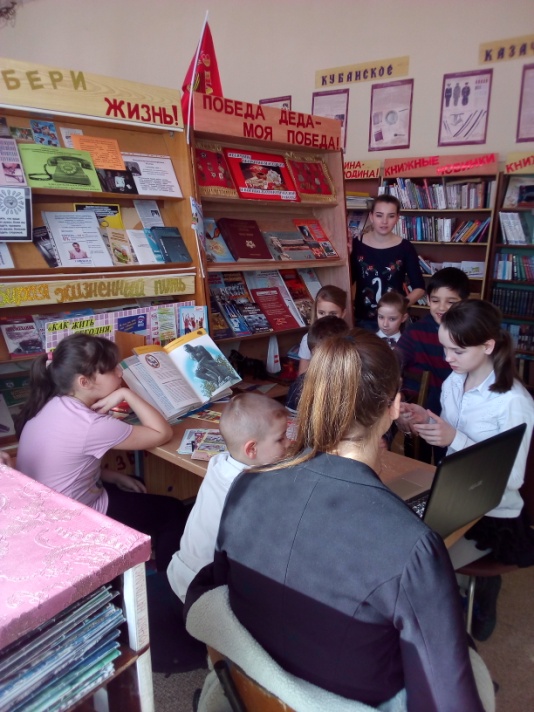 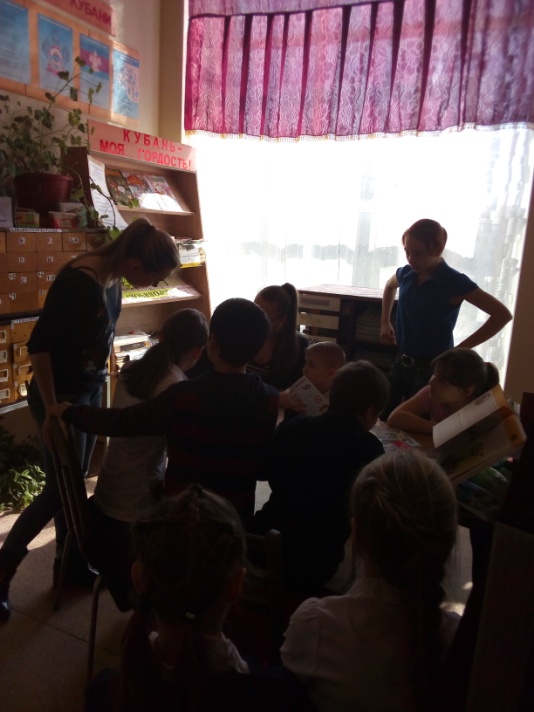 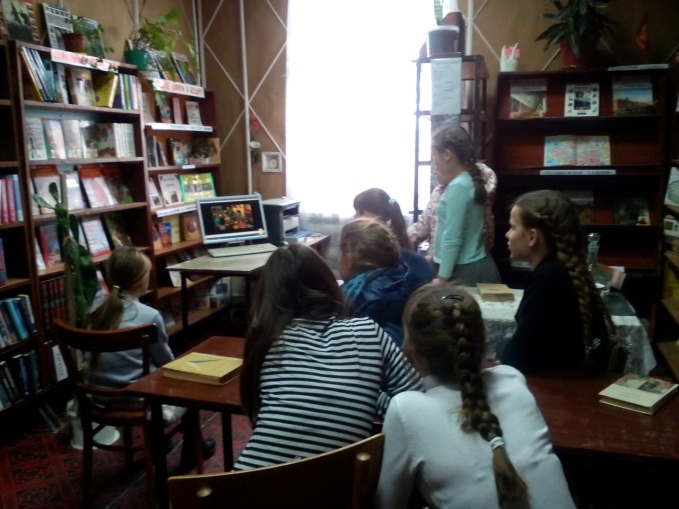                                И.о.   Директора                                        И.Н. Чернуха 